GRACE LUTHERAN CHURCH OF LILY LAKECHRISTMAS COOKIES,BAKED GOODS & BAZAAR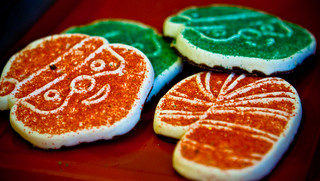 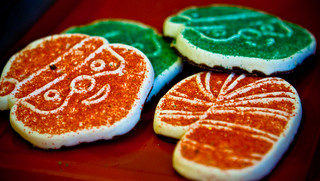 Saturday, December 179 am to 1 pmCOOKIES - $6.00 PER POUNDChildren may decorate a cookie.       Take your picture with Santa.Grace Lutheran Church:  Parking at rear of church, lower level entrance5N600 Hanson Rd, St. .Charles, IL (Lily Lake, IL)East of IL 47 on Empire Rd & immediate right on Hanson Rd*Avon*Christmas Décor*Frontier Soups*Local Honey*Handmade Winter Scarves*Mary Kay*Scentsy*Silpada/Grace & Heart Jewelry*Stampin’ Up Cards*Young Living/Chair Massage